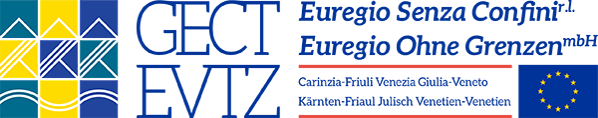 Al GECT Euregio Senza confini r.l. - EVTZ Euregio Ohne Grenzen m.b.H.Via Genova 934121 Trieste – Italia gecteuregiosenzaconfini@pec.itinfogect@euregio-senzaconfini.eu BANDO PER L’INDIVIDUAZIONE E LA PROPOSTA DI RISOLUZIONE DI NR. 5 OSTACOLI TRANSFRONTALIERI CHE IMPEDISCONO LA COOPERAZIONE NEL TERRITORIO DI COMPETENZA DEL GECT EUREGIO SENZA CONFINI, FINANZIATO NELL’AMBITO DEL PROGETTO FIT4CO CBO, PROGRAMMA INTERREG VI-A ITALIA-AUSTRIA 2021-2027. CUP C99I23001350003. DOMANDA DI AMMISSIONE – ALLEGATO ACANDIDATO PRINCIPALE (APPLICANT) In qualità diDel seguente EnteSi ricorda che, ai sensi dell’Articolo 5.1 del Bando, l’ostacolo deve essere presentato congiuntamente da un Partner austriaco e uno italiano, uno dei quali viene indicato come co-applicant. Dunque, specificare:CO-APPLICANTIn qualità diDel seguente EntePresa visione di quanto contenuto nel Bando per l’individuazione e la proposta di risoluzione di nr. 5 ostacoli transfrontalieri che impediscono la cooperazione nel territorio di competenza del GECT Euregio Senza Confini, finanziato nell’ambito del progetto Fit4co-CBO, Programma Interreg VI-A Italia-Austria 2021-2027, approvato dal Decreto del Direttore del GECT Euregio Senza Confini nr. 65 dd. 12.06.2024. PRESENTANO LA FORMALE RICHIESTA A PARTECIPAREal Bando per l’individuazione e la proposta di risoluzione di nr. 5 ostacoli transfrontalieri che impediscono la cooperazione nel territorio di competenza del GECT Euregio Senza Confini, nell’ambito del progetto Fit4Co-CBO con il seguente ostacolo transfrontaliero, rilevato sul territorio:DESCRIZIONE SINTETICA DELL’OSTACOLO INDIVIDUATO (MASSIMO 2500 CARATTERI SPAZI INCLUSI):DESCRIZIONE DI COME, LA RISOLUZIONE DELL’OSTACOLO AUMENTEREBBE LA COOPERAZIONE TRANSFRONTALIERA, FAVORIREBBE LO SVILUPPO SOCIO-ECONOMICO DEL TERRITORIO E MIGLIOREREBBE LA VITA DELLA POPOLAZIONE CHE RISIEDE O TRANSITA NELL’AREA INTERESSATA (Se possibile, fornire indicatori misurabili). (MASSIMO 2500 CARATTERI SPAZI INCLUSI)DESCRIZIONE DELLA POTENZIALE SOSTENIBILITÀ E PERMANENZA ED INTEGRAZIONE DELLA STESSA IN UNA STRATEGIA PIÙ AMPIA PER IL TERRITORIO (MASSIMO 2500 CARATTERI SPAZI INCLUSI)CAPACITA’ DELLA SOLUZIONE DI ESSERE REPLICATA IN QUANTO BEST PRACTICE (MASSIMO 2500 CARATTERI SPAZI INCLUSI)CONSAPEVOLI della responsabilità penale, stabilita ai sensi dell’art. 76 del D.P.R. 28 dicembre 2000, n. 445, cui può andare incontro in caso di dichiarazione mendace ai sensi degli articoli 46 e 47 della medesima norma (dichiarazione sostitutiva di certificazione e dichiarazione sostitutiva dell’atto di notorietà);che, se, in seguito a verifica effettuata dal GECT Euregio Senza Confini, la presente dichiarazione resa dal/dalla sottoscritta/a dovesse rivelarsi mendace, ciò comporterebbe, ai sensi dell’art. 75 del D.P.R. 28 dicembre 2000, n. 445, la decadenza dai benefici eventualmente conseguenti al provvedimento emanato sulla base della dichiarazione non veritiera; che l’inoltro della domanda è a completo ed esclusivo rischio del soggetto richiedente, restando esclusa qualsivoglia responsabilità del GECT Euregio Senza Confini ove, per disguidi informatici o di altra natura, ovvero per qualsiasi altro motivo, non pervenga a destinazione nei termini di cui all’articolo 6 del Bando in oggetto; SI ALLEGA:Copia fotostatica di un valido documento di identità del sottoscrittore princiapale (Applicant), ad eccezione della domanda sottoscritta con firma digitale. Copia fotostatica di un valido documento di identità del Co-applicant, ad eccezione della domanda sottoscritta con firma digitale. Acconsente, ai sensi del d.lgs 196/2003 e del regolamento (UE) 2016/679 del 27 aprile 2016, al trattamento dei propri dati per le finalità inerenti la procedura di cui trattasi.Luogo 		_____________________________Data		_____________________________Per il candidato principale (Applicant): Nome e Cognome _____________________________Firma del candidato____________________________Per il co-applicantNome e Cognome _______________________________Firma del co-applicant____________________________Il/La sottoscritto/a CognomeNomeNomeNomeNato/a ilaResidente a Via/piazza, numero civicoProvincia StatoStatoCodice fiscaleE-MailTelefonoTelefono LEGALE RAPPRESENTANTE ALTRO (specificare):DENOMINAZIONENATURA GIURIDICAEnte pubblicoEnte di diritto pubblicoAltro (specificare):__________________________________________CODICE IDENTIFICATIVO FISCALEINDIRIZZO SEDE LEGALE(Via/Strada/Piazza, N. Civico, Provincia, Stato)CONTATTI (e-mail, telefono, eventuale casella PEC)Il/La sottoscritto/a CognomeNomeNomeNomeNato/a ilaResidente a Via/piazza, numero civicoProvincia StatoStatoCodice fiscaleE-MailTelefonoTelefono LEGALE RAPPRESENTANTE ALTRO (specificare):DENOMINAZIONENATURA GIURIDICAEnte pubblicoEnte di diritto pubblicoAltro (specificare):__________________________________________CODICE IDENTIFICATIVO FISCALEINDIRIZZO SEDE LEGALE(Via/Strada/Piazza, N. Civico, Provincia, Stato)CONTATTI (, e-mail, telefono, eventuale casella PEC)AREA TERRITORIALE INTERESSATATEMATICA(barrare la casella di riferimento):  Creazione di un’area di Programma più competitiva e intelligente Creazione di un’area di Programma più verde e resiliente  Creazione di un’area di Programma più connessa Creazione di un’area di Programma più sociale e inclusiva  Creazione di un’area di Programma più vicina ai cittadini Creazione di un’area di Programma dotata di una migliore governance nella cooperazione Si ricorda che ogni ostacolo può afferire ad uno solo degli ambiti di intervento tra quelli di seguito elencati. Nel caso in cui l’ostacolo afferisca a più di un ambito di intervento, selezionare quello che risulta maggiormente rappresentativo dell’ostacolo. Specificare: il quadro generale (es. contesto territoriale, sociale, economico, etc.)  nel quale l’ostacolo viene individuatoqual è la potenziale natura dell’ostacolo (giuridica, amministrativa, tecnica etc.)in che modo la presenza dell’ostacolo individuato influenza la cooperazione transfrontalieraqual è l’impatto sulla popolazione che risiede o attraversa il territorio (es. in termini di servizi offerti, opportunità, etc)Specificare: quale sarebbero i potenziali benefici alla cooperazione e allo sviluppo socio-economico se l’ostacolo venisse risolto quale sarebbero i potenziali benefici alla popolazione che risiede o transita nel territorio se l’ostacolo venisse risolto Specificare: in che modo la/le soluzione/i all’ostacolo potrebbe/potrebbero essere integrata/e in una strategia più ampia per il territorio che, per esempio, include anche altre aree, non direttamente interessate dall’ostacolo Specificare: se la/le soluzione/i all’ostacolo potrebbe/ro essere replicata/e in altri contesti transfrontalieri dell’Unione Europea 